Spelling test: Year 5Given: 8.12.20Test: 15.12.20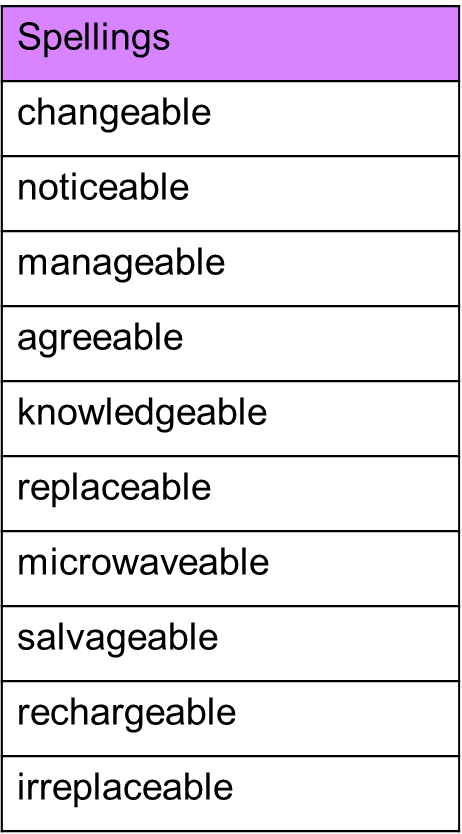 Spelling test: Year 6Given: 8.12.20Test: 15.12.20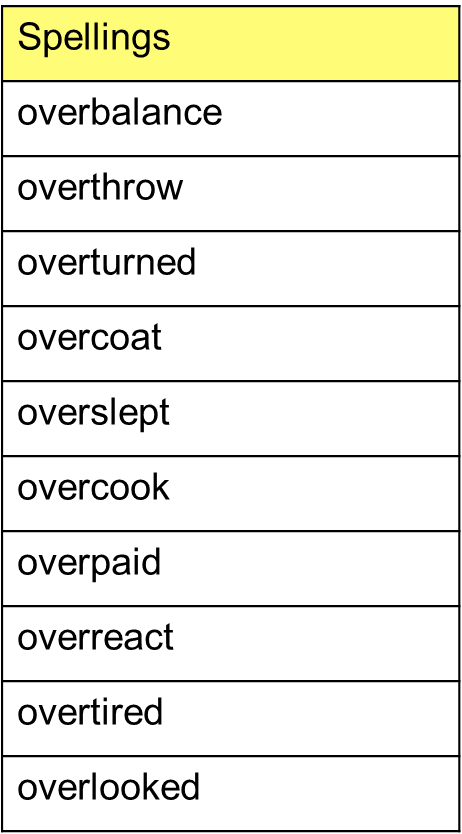 